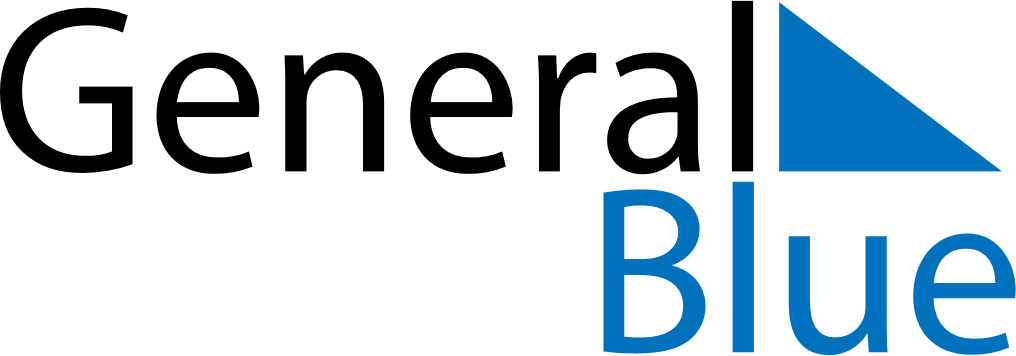 June 2024June 2024June 2024June 2024June 2024June 2024June 2024Jalal-Abad, Jalal-Abad, KyrgyzstanJalal-Abad, Jalal-Abad, KyrgyzstanJalal-Abad, Jalal-Abad, KyrgyzstanJalal-Abad, Jalal-Abad, KyrgyzstanJalal-Abad, Jalal-Abad, KyrgyzstanJalal-Abad, Jalal-Abad, KyrgyzstanJalal-Abad, Jalal-Abad, KyrgyzstanSundayMondayMondayTuesdayWednesdayThursdayFridaySaturday1Sunrise: 5:38 AMSunset: 8:33 PMDaylight: 14 hours and 55 minutes.23345678Sunrise: 5:37 AMSunset: 8:34 PMDaylight: 14 hours and 56 minutes.Sunrise: 5:37 AMSunset: 8:34 PMDaylight: 14 hours and 57 minutes.Sunrise: 5:37 AMSunset: 8:34 PMDaylight: 14 hours and 57 minutes.Sunrise: 5:37 AMSunset: 8:35 PMDaylight: 14 hours and 58 minutes.Sunrise: 5:36 AMSunset: 8:36 PMDaylight: 14 hours and 59 minutes.Sunrise: 5:36 AMSunset: 8:36 PMDaylight: 15 hours and 0 minutes.Sunrise: 5:36 AMSunset: 8:37 PMDaylight: 15 hours and 1 minute.Sunrise: 5:36 AMSunset: 8:38 PMDaylight: 15 hours and 1 minute.910101112131415Sunrise: 5:35 AMSunset: 8:38 PMDaylight: 15 hours and 2 minutes.Sunrise: 5:35 AMSunset: 8:39 PMDaylight: 15 hours and 3 minutes.Sunrise: 5:35 AMSunset: 8:39 PMDaylight: 15 hours and 3 minutes.Sunrise: 5:35 AMSunset: 8:39 PMDaylight: 15 hours and 4 minutes.Sunrise: 5:35 AMSunset: 8:40 PMDaylight: 15 hours and 4 minutes.Sunrise: 5:35 AMSunset: 8:40 PMDaylight: 15 hours and 5 minutes.Sunrise: 5:35 AMSunset: 8:41 PMDaylight: 15 hours and 5 minutes.Sunrise: 5:35 AMSunset: 8:41 PMDaylight: 15 hours and 6 minutes.1617171819202122Sunrise: 5:35 AMSunset: 8:41 PMDaylight: 15 hours and 6 minutes.Sunrise: 5:35 AMSunset: 8:42 PMDaylight: 15 hours and 6 minutes.Sunrise: 5:35 AMSunset: 8:42 PMDaylight: 15 hours and 6 minutes.Sunrise: 5:35 AMSunset: 8:42 PMDaylight: 15 hours and 6 minutes.Sunrise: 5:35 AMSunset: 8:42 PMDaylight: 15 hours and 6 minutes.Sunrise: 5:36 AMSunset: 8:43 PMDaylight: 15 hours and 7 minutes.Sunrise: 5:36 AMSunset: 8:43 PMDaylight: 15 hours and 7 minutes.Sunrise: 5:36 AMSunset: 8:43 PMDaylight: 15 hours and 7 minutes.2324242526272829Sunrise: 5:36 AMSunset: 8:43 PMDaylight: 15 hours and 6 minutes.Sunrise: 5:37 AMSunset: 8:43 PMDaylight: 15 hours and 6 minutes.Sunrise: 5:37 AMSunset: 8:43 PMDaylight: 15 hours and 6 minutes.Sunrise: 5:37 AMSunset: 8:43 PMDaylight: 15 hours and 6 minutes.Sunrise: 5:37 AMSunset: 8:44 PMDaylight: 15 hours and 6 minutes.Sunrise: 5:38 AMSunset: 8:44 PMDaylight: 15 hours and 5 minutes.Sunrise: 5:38 AMSunset: 8:44 PMDaylight: 15 hours and 5 minutes.Sunrise: 5:38 AMSunset: 8:44 PMDaylight: 15 hours and 5 minutes.30Sunrise: 5:39 AMSunset: 8:43 PMDaylight: 15 hours and 4 minutes.